This is a healthy lifestyle.     Ovo je zdrav stil života. This is an unhealthy lifestyle.      Ovo je nezdrav stil života. This is a healthy lifestyle.          Ovo je zdrav stil života. This is an unhealthy lifestyle.          Ovo je nezdrav stil života. 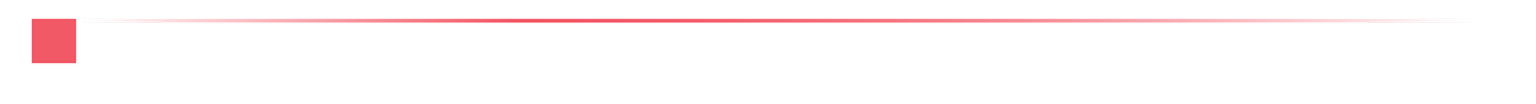 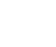 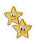 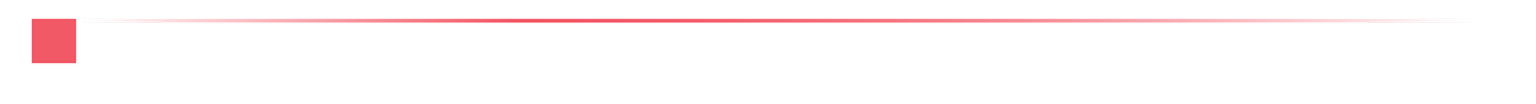 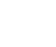 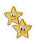 do sport jesti prerađenu hranu  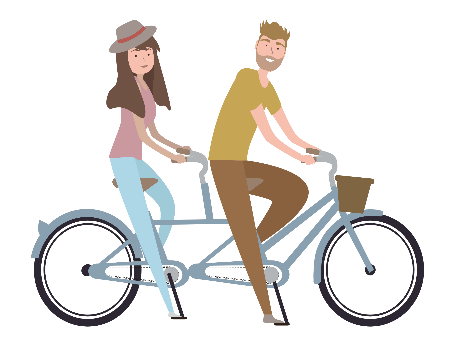 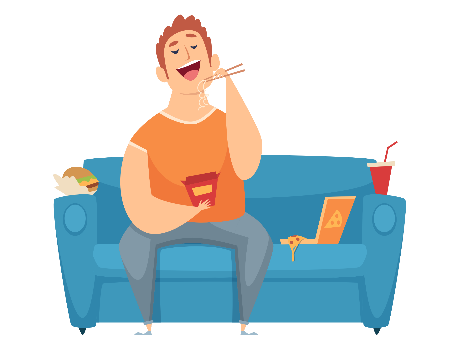 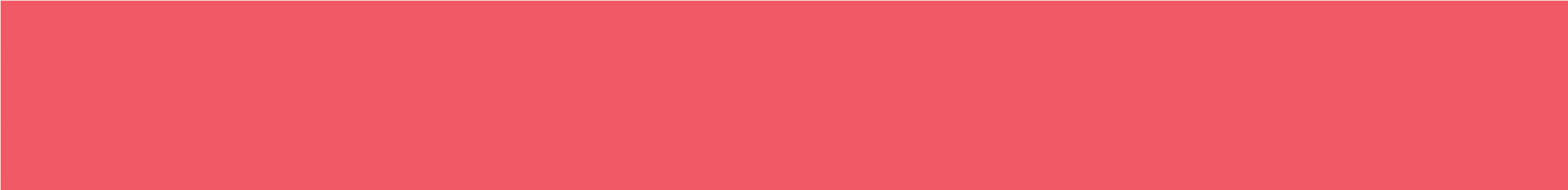 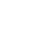 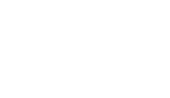 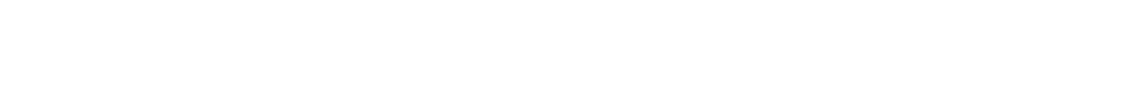 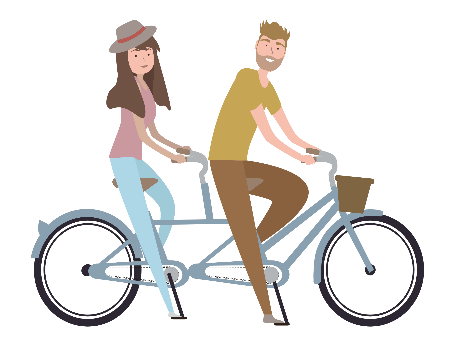 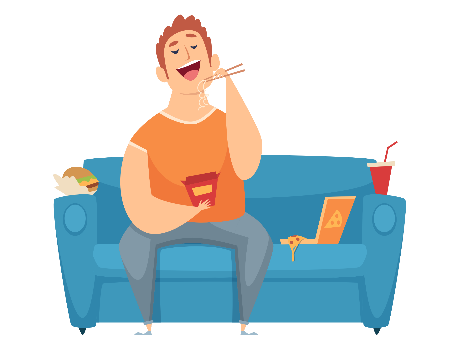 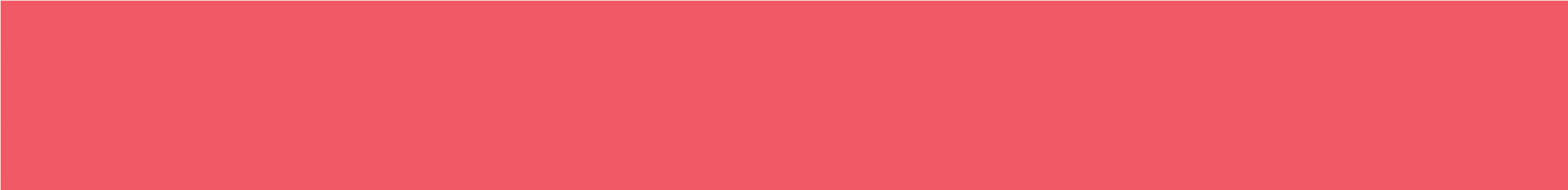 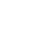 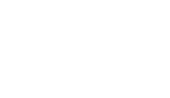 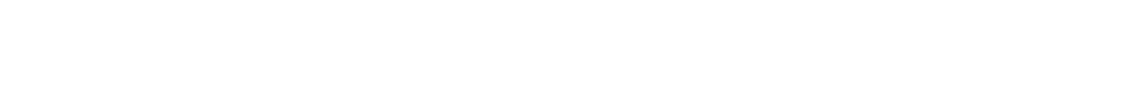 do gardening provoditi vrijeme ispred ekrana spend time outdoors jesti masnu hranu eat processed food baviti se sportom eat fatty food raditi u vrtu cook with fresh ingredients kuhati sa svježim namirnicama spend time indoors provoditi vrijeme na otvorenom  spend time in front of the screen provoditi vrijeme u zatvorenom b) Translate the phrases into English.      Prevedi fraze na engleski jezik. jesti prerađenu hranu                   _______________________________ jesti masnu hranu                         _______________________________ baviti se sportom                          _______________________________ raditi u vrtu                                    _______________________________ kuhati sa svježim namirnicama     _______________________________ provoditi vrijeme na otvorenom    _______________________________ provoditi vrijeme u zatvorenom    _______________________________ provoditi vrijeme ispred ekrana     _______________________________                                                                   ____________________________________ c) Sort out the phrases in English. What is healthy, and what unhealthy for people?     Razvrstaj fraze na engleskom jeziku. Što je zdravo, a što nezdravo za ljude? 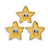 HEALTHY    UNHEALTHY zdravo                        nezdravo __________________________ ___________________________ __________________________ ___________________________ __________________________ ___________________________ __________________________ ___________________________ d) Write three things that you often, sometimes or never do.     Napiši tri stvari koje radiš često, ponekad ili nikad ne radiš. 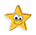 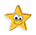 I often ________________________________________________. I sometimes ___________________________________________. I never _______________________________________________ . 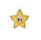 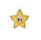 I often eat too many sweets and junk food. Često jedem previše slatkiša i nezdrave hrane. 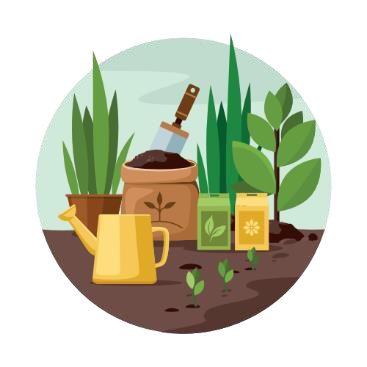 I have some weight problems. Imam problema s težinom. I don’t do any sports. Ne bavim se nikakvim sportom. That’s why I am doing some gardening now. Zato sada radim u vrtu. In this way I am spending time outdoors and helping my parents. Na taj način provodim vrijeme na otvorenom i pomažem svojim roditeljima. Carl,12 I often eat processed food, and I want to change it. Često jedem prerađenu hranu i želim to promijeniti. That’s why I am learning to cook now! Zato sada učim kuhati! 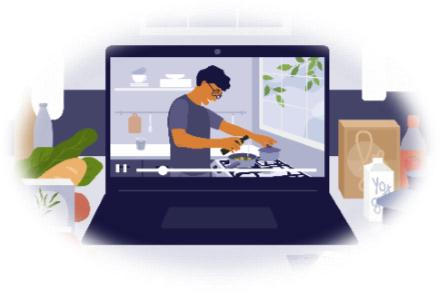 I am using simple, fresh ingredients.  Koristim jednostavne, svježe namirnice.  I don’t eat fatty food. Ne jedem masnu hranu. It is never too early to learn to cook and start watching your diet. Nikad nije prerano učiti kuhati i početi paziti na svoju prehranu. Antoine,15 I spend a lot of time indoors. Provodim dosta vremena u zatvorenom prostoru. I play video games every day. Igram videoigrice svaki dan. I know it’s not good for my health. Znam da to nije dobro za moje zdravlje. So I am experimenting with new activities. Zbog toga eksperimentiram s novim aktivnostima. 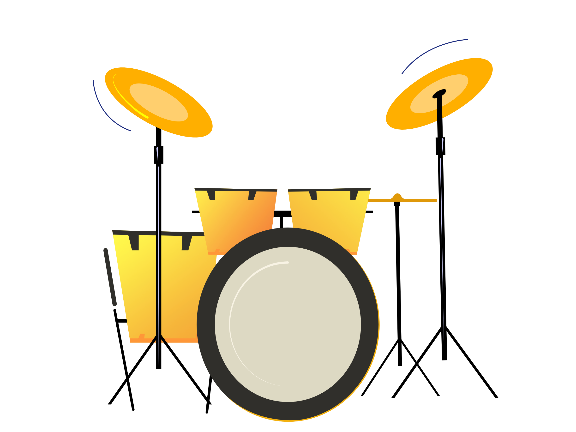 At the moment I am learning to play the drums. Trenutno učim svirati bubnjeve. I am trying something new these days. Pokušavam nešto novo ovih dana. Zoe, 12 Read the text again and answer the questions. Circle the correct name.       Pročitaj tekst ponovo i odgovori na pitanja. Zaokruži točno ime.    Tko pazi na svoju prehranu? Who is talking? Read the sentences, and write the correct name on the line.       Write: Carl, Antoine or Zoe. Exercise 3 a) can help you.     Tko govori? Pročitaj rečenice i napiši točno ime na crtu. Napiši: Carl, Antoine ili Zoe.     Zadatak 3. a) može ti pomoći.   Trenutno učim svirati bubnjeve.                             GRAMMAR! PRESENT SIMPLE VS PRESENT CONTINUOUS 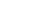 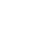 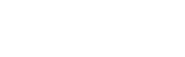 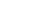 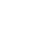 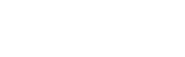 Kada upotrijebiti present simple, a kada present continuous? 	  LOOK AND READ! 	   POGLEDAJ I PROČITAJ! 	PRESENT SIMPLE 	PRESENT CONTINUOUS 	I rarely do sports. 	I am doing some gardening now. 	Rijetko se bavim sportom. 	Radim u vrtu sada. 	I often eat processed food. 	I am cooking now. 	Često jedem prerađenu hranu. 	Kuham sada. 	Every day I watch TV for a few hours. 	I am spending more time outdoors these days.  	Svaki dan gledam TV po nekoliko sati. 	Provodim više vremena vani ovih dana. Read the sentences carefully. Pay attention to the coloured words.  Circle    the correct verb tense. 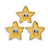 Pažljivo pročitaj rečenice. Obrati pažnju na obojene riječi.  Zaokruži  točno glagolsko vrijeme. Carl rarely does / is doing any sports. He helps / is helping his parents in the garden these days. He works / is working in the garden now. My brothers watch / are watching TV every day. They often play / are playing video games. They never spend / are spending time outdoors. Listen to Ben’s mum. Read the sentences and tick (✓) the correct answeres Poslušaj Benovu mamu. Pročitaj rečenice i kvačicom označi (✓) točne odgovore.  	I am Ben's mum. I go to work every day. I come home at 7 o'clock.  	It is Saturday. We are all at home now. We are spending time  	together. I am cooking dinner and Ben is helping me. 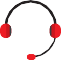 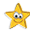 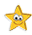 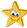 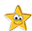 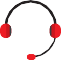 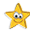 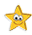 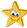 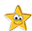 Ben’s mum goes to work every day. 	____________ She comes home at 5 o’clock. 	____________ It is Sunday. 	____________ Mum is cooking dinner. 	____________ Ben isn’t helping his mum. 	____________ 1 Who is playing an instrument?    Tko svira instrument? Carl Antoine Zoe 2 Who is helping others?    Tko pomaže drugima? Carl Antoine Zoe 3 Who is watching his diet? Carl Antoine Zoe 1 I am trying something new these days.    Pokušavam nešto novo ovih dana. ________________ 2 I often eat too many sweets and junk food.    Često jedem previše slatkiša i nezdrave hrane. ________________ 3 It is never too early to learn to cook.    Nikad nije prerano učiti kuhati. ________________ 4 I play video games every day.    Igram videogrice svaki dan. ________________ 5 I am doing some gardening now.    Sada radim u vrtu. ________________ 6 I am learning to cook now.    Sada učim kuhati. ________________ 7 At the moment I am learning to play the drums. ________________ 